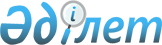 О бюджете сельского округа Тартогай на 2019-2021 годы
					
			С истёкшим сроком
			
			
		
					Решение Шиелийского районного маслихата Кызылординской области от 28 декабря 2018 года № 34/22. Зарегистрировано Департаментом юстиции Кызылординской области 28 декабря 2018 года № 6621. Прекращено действие в связи с истечением срока
      В соответствии с Бюджетным кодексом Республики Казахстан от 4 декабря 2008 года, Законом Республики Казахстан от 23 января 2001 года "О местном государственном управлении и самоуправлении в Республике Казахстан" Шиелинский районный маслихат РЕШИЛ:
      1. Утвердить бюджет сельского округа Тартогай на 2019 - 2021 годы согласно приложениям 1, 2 и 3, в том числе на 2019 год в следующих объемах: 
      1) Доходы - 63804 тысячи тенге, в том числе: 
      налоговые поступления - 1540 тысяч теңге;
      поступления трансфертов - 62264 тысяча тенге;
      2) расходы - 63804 тысячи тенге;
      3) чистое бюджетное кредитование - 0; 
      бюджетные кредиты - 0;
      погашение бюджетных кредитов - 0;
      4) сальдо по операциям с финансовыми активами - 0; 
      приобретение финансовых активов - 0;
      поступления от продажи финансовых активов государства - 0;
      5) дефицит (профицит) бюджета) - 0;
      6) финансирование дефицита (использование профицита) бюджета - 0;
      поступление займов - 0;
      погашение займов - 0;
      используемые остатки бюджетных средств - 0;
      2. Предусмотреть на 2019 год субвенции бюджету сельского округа Тартогай из районного бюджета в сумме 62264 тысяч тенге.
      3. Настоящее решение вводится в действие с 1 января 2019 года и подлежит официальному опубликованию.  Бюджет сельского округа Тартогай на 2019 год Бюджет сельского округа Тартогай на 2020 год Бюджет сельского округа Тартогай на 2021 год
					© 2012. РГП на ПХВ «Институт законодательства и правовой информации Республики Казахстан» Министерства юстиции Республики Казахстан
				
      Председатель сессии Шиелийскогорайонного маслихата

М. Салкынбаев

      Секретарь Шиелийского районногомаслихата

Б. Сыздык
Приложение 1 к решению Шиелийнского районного маслихата от "28" декабря 2018 года № 34/22
Категория
Категория
Категория
Категория
Сумма, тысяч тенге
Класс 
Класс 
Класс 
Сумма, тысяч тенге
Подкласс
Подкласс
Сумма, тысяч тенге
Наименование
Сумма, тысяч тенге
1. Доходы
63804
1
Налоговые поступления
1540
01
Подоходный налог
322
2
Индивидуальный подоходный налог
322
04
Hалоги на собственность
1218
1
Hалоги на имущество
28
3
Земельный налог
90
4
Hалог на транспортные средства
1100
4
Поступления трансфертов 
62264
02
Трансферты из вышестоящих органов государственного управления
62264
3
Трансферты из районного (города областного значения) бюджета
62264
Функциональная группа 
Функциональная группа 
Функциональная группа 
Функциональная группа 
Администратор бюджетных программ
Администратор бюджетных программ
Администратор бюджетных программ
Программа
Программа
Наименование
2. Затраты
63804
01
Государственные услуги общего характера
15904
124
Аппарат акима города районного значения, села, поселка, сельского округа
15904
001
Услуги по обеспечению деятельности акима района в городе, города районного значения, поселка, села, сельского округа
15904
04
Образование
31717
124
Аппарат акима города районного значения, села, поселка, сельского округа
31717
041
Реализация государственного образовательного заказа в дошкольных организациях образования
31717
06
Социальная помощь и социальное обеспечение
2586
124
Аппарат акима города районного значения, села, поселка, сельского округа
2586
003
Оказание социальной помощи нуждающимся гражданам на дому
2586
07
Жилищно-коммунальное хозяйство
1540
124
Аппарат акима города районного значения, села, поселка, сельского округа
1540
008
Освещение улиц населенных пунктов
395
011
Благоустройство и озеленение населенных пунктов
1145
08
Культура, спорт, туризм и информационное пространство
9057
124
Аппарат акима города районного значения, села, поселка, сельского округа
9057
006
Поддержка культурно-досуговой работы на местном уровне
9057
09
Прочие
3000
124
Аппарат акима района в городе, города районного значения, поселка, села, сельского округа
3000
040
Реализация мер по содеиствию экономическому развитию региона в рамках Программы "Развитие региона"
3000
3.Чистое бюджетное кредитование
0
4. Сальдо по операциям с финансовыми активами
0
5. Дефицит (профицит) бюджета
0
6. Финансирование дефицита (использование профицита) бюджета
0
 7
Поступление займов
0
 16
Погашение займов
0
8
Используемые остатки бюджетных средств
0
1
Остатки бюджетных средств
0
Свободные остатки бюджетных средств
0Приложение 2 к решению Шиелийнского районного маслихата от "28" декабря 2018 года № 34/22
Категория
Категория
Категория
Категория
Сумма, тысяч тенге
Класс 
Класс 
Класс 
Сумма, тысяч тенге
Подкласс
Подкласс
Сумма, тысяч тенге
Наименование
Сумма, тысяч тенге
1. Доходы
68270
1
Налоговые поступления
1648
01
Подоходный налог
345
2
Индивидуальный подоходный налог
345
04
Hалоги на собственность
1303
1
Hалоги на имущество
30
3
Земельный налог
96
4
Hалог на транспортные средства
1177
4
Поступления трансфертов 
66622
02
Трансферты из вышестоящих органов государственного управления
66622
3
Трансферты из районного (города областного значения) бюджета
66622
Функциональная группа 
Функциональная группа 
Функциональная группа 
Функциональная группа 
Администратор бюджетных программ
Администратор бюджетных программ
Администратор бюджетных программ
Программа
Программа
Наименование
2. Затраты
68270
01
Государственные услуги общего характера
17017
124
Аппарат акима города районного значения, села, поселка, сельского округа
17017
001
Услуги по обеспечению деятельности акима района в городе, города районного значения, поселка, села, сельского округа
17017
04
Образование
33937
124
Аппарат акима города районного значения, села, поселка, сельского округа
33937
041
Реализация государственного образовательного заказа в дошкольных организациях образования
33937
06
Социальная помощь и социальное обеспечение
2767
124
Аппарат акима города районного значения, села, поселка, сельского округа
2767
003
Оказание социальной помощи нуждающимся гражданам на дому
2767
07
Жилищно-коммунальное хозяйство
1648
124
Аппарат акима города районного значения, села, поселка, сельского округа
1648
008
Освещение улиц населенных пунктов
423
011
Благоустройство и озеленение населенных пунктов
1225
08
Культура, спорт, туризм и информационное пространство
9691
124
Аппарат акима города районного значения, села, поселка, сельского округа
9691
006
Поддержка культурно-досуговой работы на местном уровне
9691
09
Прочие
3210
124
Аппарат акима района в городе, города районного значения, поселка, села, сельского округа
3210
040
Реализация мер по содеиствию экономическому развитию региона в рамках Программы "Развитие региона"
3210Приложение 3 к решению Шиелийнского районного маслихата от "28" декабря 2018 года № 34/22
Категория
Категория
Категория
Категория
Сумма, тысяч тенге
Класс 
Класс 
Класс 
Сумма, тысяч тенге
Подкласс
Подкласс
Сумма, тысяч тенге
Наименование
Сумма, тысяч тенге
1. Доходы
73049
1
Налоговые поступления
1763
01
Подоходный налог
369
2
Индивидуальный подоходный налог
369
04
Hалоги на собственность
1394
1
Hалоги на имущество
32
3
Земельный налог
103
4
Hалог на транспортные средства
1259
4
Поступления трансфертов 
71286
02
Трансферты из вышестоящих органов государственного управления
71286
3
Трансферты из районного (города областного значения) бюджета
71286
Функциональная группа 
Функциональная группа 
Функциональная группа 
Функциональная группа 
Администратор бюджетных программ
Администратор бюджетных программ
Администратор бюджетных программ
Программа
Программа
Наименование
2. Затраты
73049
01
Государственные услуги общего характера
18208
124
Аппарат акима города районного значения, села, поселка, сельского округа
18208
001
Услуги по обеспечению деятельности акима района в городе, города районного значения, поселка, села, сельского округа
18208
04
Образование
36313
124
Аппарат акима города районного значения, села, поселка, сельского округа
36313
041
Реализация государственного образовательного заказа в дошкольных организациях образования
36313
06
Социальная помощь и социальное обеспечение
2961
124
Аппарат акима города районного значения, села, поселка, сельского округа
2961
003
Оказание социальной помощи нуждающимся гражданам на дому
2961
07
Жилищно-коммунальное хозяйство
1763
124
Аппарат акима города районного значения, села, поселка, сельского округа
1763
008
Освещение улиц населенных пунктов
453
011
Благоустройство и озеленение населенных пунктов
1310
08
Культура, спорт, туризм и информационное пространство
10369
124
Аппарат акима города районного значения, села, поселка, сельского округа
10369
006
Поддержка культурно-досуговой работы на местном уровне
10369
09
Прочие
3435
124
Аппарат акима района в городе, города районного значения, поселка, села, сельского округа
3435
040
Реализация мер по содеиствию экономическому развитию региона в рамках Программы "Развитие региона"
3435